InvitaciónActivity 1Read the conversations and answer the questions that follow in English. Text 1 – invitación a un cumpleañosElena: ¡Hola, Juanita! ¿Cómo estás? Juanita: ¡Hola! Estoy bien, gracias. ¿Y tú? Elena: Muy bien, gracias. Me gustaría invitarte a mi fiesta de cumpleaños el sábado en mi casa. ¿Te gustaría venir? Juanita: Lo siento no puedo, ese día ya tengo otros planes pero gracias por la invitación. ¿Podemos organizar una salida la próxima semana?Elena: ¡Claro que sí! Juanita: Perfecto. Espero con ansias nuestro encuentro. ¡Hasta pronto!Text 2 – invitación a una cena de NochebuenaAlejandro: ¡Hola, Roberto! ¿Cómo estás? Roberto: ¡Hola! Estoy bien, gracias. ¿Y tú? Alejandro: Muy bien, gracias. Quiero invitarte a la cena de Nochebuena en casa de mi familia. ¿Te gustaría venir? Roberto: ¡Claro que sí! Me encantaría. ¿A qué hora debo llegar? Alejandro: La cena es a las 8 de la noche con deliciosos platos navideños y un intercambio de regalos.Roberto: ¡Qué emocionante! Muchas gracias por la invitación Alejandro. ¡Nos vemos en Nochebuena!Text 3 – invitación a una fiesta del Cinco de MayoJosé: ¡Hola, Laura! ¿Qué tal? Laura: ¡Hola José! Estoy bien, gracias. ¿Y tú? José: Muy bien, gracias. Te quería invitar a una fiesta para celebrar el 5 de mayo. ¿Te gustaría venir? Laura: ¡Por supuesto! Me encantaría. ¿Dónde y a qué hora será la fiesta? José: En mi jardín a las 6 de la tarde, con música, comida mexicana y juegos tradicionales. Laura: ¡Qué divertido! Gracias por la invitación. ¡Nos vemos en la fiesta del Cinco de Mayo!QuestionsWhat event is Juanita being invited to? Where will the event take place?Why did the person decline the invitation? What time should Alejandro arrive at the celebration?What is the celebration for?What can Alejandro expect at the event?What will take place at the Cinco de Mayo celebration?Is Laura happy to attend the event? How is this demonstrated in the text?Which one of these 3 events would you choose to attend and why?Activity 2Complete the table below by adding the Spanish phrases from the conversations in Activity 1. For the teacherActivity 1What event is Juanita being invited to? Elena’s birthday party.Where will the event take place? At Elena’s house.Why did the person decline the invitation? She has other plans.What time should Alejandro arrive at the celebration? Dinner is at 8 o’clock.What is the celebration for? Christmas Eve.What can Alejandro expect at the event? Delicious Christmas dishes and an exchange of gifts.What will take place at the Cinco de Mayo celebration? There will be music, Mexican food and traditional games.Is Laura happy to attend the event? How is this demonstrated in the text? She says she would love to go and she always exclaims ‘How fun!’Which one of these 3 events would you choose to attend and why?Activity 2© State of New South Wales (Department of Education), 2023The copyright material published in this resource is subject to the Copyright Act 1968 (Cth) and is owned by the NSW Department of Education or, where indicated, by a party other than the NSW Department of Education (third-party material).Copyright material available in this resource and owned by the NSW Department of Education is licensed under a Creative Commons Attribution 4.0 International (CC BY 4.0) license.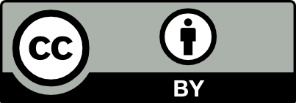 This license allows you to share and adapt the material for any purpose, even commercially.Attribution should be given to © State of New South Wales (Department of Education), 2023.Material in this resource not available under a Creative Commons license:the NSW Department of Education logo, other logos and trademark-protected materialmaterial owned by a third party that has been reproduced with permission. You will need to obtain permission from the third party to reuse its material.Links to third-party material and websitesPlease note that the provided (reading/viewing material/list/links/texts) are a suggestion only and implies no endorsement, by the New South Wales Department of Education, of any author, publisher, or book title. School principals and teachers are best placed to assess the suitability of resources that would complement the curriculum and reflect the needs and interests of their students.If you use the links provided in this document to access a third-party's website, you acknowledge that the terms of use, including licence terms set out on the third-party's website apply to the use which may be made of the materials on that third-party website or where permitted by the Copyright Act 1968 (Cth). The department accepts no responsibility for content on third-party websites.EnglishSpanishI would like to invite you (2 options)a.b.Would you like to come?I have other plans that dayOf course! (2 options)a.b.I’m sorry, I can’t.I would love to.How exciting!Thank you for the invitation.See you at …How fun!I can’t wait to see you.See you soon.Where and at what time is the party?a party to celebrate …EnglishSpanishI would like to invite you (2 options)a. Me gustaría invitarteb. Te quería invitarWould you like to come?¿Te gustaría venir?I have other plans that dayese día ya tengo otros planesOf course! (2 options)a. ¡Claro que sí! b. ¡Por supuesto!I’m sorry I can’t.Lo siento no puedo.I would love to.Me encantaría.How exciting!¡Qué emocionante!Thank you for the invitation.Gracias por la invitación.See you at …Nos vemos en…How fun!¡Qué divertido!I can’t wait to see you.Espero con ansias nuestro encuentro.See you soon.¡Hasta pronto!Where and at what time is the party?¿Dónde y a qué hora será la fiesta?a party to celebrate …una fiesta para celebrar…